
________________________________________________________
UNIVERSITY FACILITIES MANAGEMENT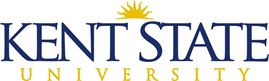 Curator Authorization for Keys/CardsI 		         	 authorize the following to request keys and cards:     Building Curator Name (PRINT)Building:					Date:						Name:					Banner number:				Department:																Signature:					This form must be filled out and emailed to lockshop@kent.edu for each requestor.